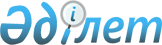 Қостанай ауданында сайлау учаскелерін құру туралыҚостанай облысы Қостанай ауданы әкімінің 2020 жылғы 13 наурыздағы № 1 шешімі. Қостанай облысының Әділет департаментінде 2020 жылғы 13 наурызда № 9023 болып тіркелді.
      "Қазақстан Республикасындағы сайлау туралы" 1995 жылғы 28 қыркүйектегі Қазақстан Республикасының Конституциялық заңына сәйкес Қостанай аудандық аумақтық сайлау комиссиясының келiсiмі бойынша Қостанай ауданының әкімі ШЕШІМ ҚАБЫЛДАДЫ:
      1. Қостанай ауданының аумағында сайлау учаскелері осы шешімнің 1-қосымшасына сәйкес құрылсын.
      2. Осы шешімнің 2-қосымшасына сәйкес Қостанай ауданы әкімінің кейбір шешімдерінің күші жойылды деп танылсын.
      3. "Қостанай ауданы әкімінің аппараты" мемлекеттік мекемесі Қазақстан Республикасының заңнамасында белгіленген тәртіпте:
      1) осы шешімнің аумақтық әділет органында мемлекеттік тіркелуін;
      2) осы шешімді ресми жарияланғанынан кейін Қостанай ауданы әкімдігінің интернет-ресурсында орналастырылуын қамтамасыз етсін.
      4. Осы шешімнің орындалуын бақылау "Қостанай ауданы әкімінің аппараты" мемлекеттік мекемесінің басшысына жүктелсін.
      5. Осы шешім алғашқы ресми жарияланған күнінен кейін күнтізбелік он күн өткен соң қолданысқа енгізіледі. Қостанай ауданының аумағындағы сайлау учаскелері
      Ескерту. 1-қосымша жаңа редакцияда - Қостанай облысы Қостанай ауданы әкімінің 13.09.2021 № 3 шешімімен (алғашқы ресми жарияланған күнінен кейін күнтізбелік он күн өткен соң қолданысқа енгізіледі).
      № 524 сайлау учаскесі
      Шекараларында: Белозерка ауылы.
      Сайлау учаскесінің орналасқан жері: Қостанай облысы, Қостанай ауданы, Белозерка ауылы, Школьный тұйық көшесі, 1, Қостанай облысы әкімдігі білім басқармасының "Қостанай ауданы білім бөлімінің Белозер негізгі орта мектебі" коммуналдық мемлекеттік мекемесінің ғимараты.
      № 525 сайлау учаскесі
      Шекараларында: Сергеев ауылы.
      Сайлау учаскесінің орналасқан жері: Қостанай облысы, Қостанай ауданы, Сергеев ауылы, Школьный тұйық көшесі, 1, Қостанай облысы әкімдігі білім басқармасының "Қостанай ауданы білім бөлімінің Сергеев негізгі орта мектебі" коммуналдық мемлекеттік мекемесінің ғимараты.
      № 526 сайлау учаскесі
      Шекараларында: И.Ф. Павлов атындағы ауыл.
      Сайлау учаскесінің орналасқан жері: Қостанай облысы, Қостанай ауданы, И.Ф. Павлов атындағы ауыл, Школьная көшесі, 4/2, Қостанай облысы әкімдігі білім басқармасының "Қостанай ауданы білім бөлімі И.Ф. Павлов атындағы ауылдың жалпы білім беретін мектебі" коммуналдық мемлекеттік мекемесінің ғимараты.
      № 527 сайлау учаскесі
      Шекараларында: Владимировка ауылы.
      Сайлау учаскесінің орналасқан жері: Қостанай облысы, Қостанай ауданы, Владимировка ауылы, Школьная көшесі, 1, Қостанай облысы әкімдігі білім басқармасының "Қостанай ауданы білім бөлімінің Владимиров жалпы білім беретін мектебі" коммуналдық мемлекеттік мекемесінің ғимараты.
      № 529 сайлау учаскесі
      Шекараларында: Сормовка ауылы.
      Сайлау учаскесінің орналасқан жері: Қостанай облысы, Қостанай ауданы, Сормовка ауылы, Школьная көшесі, 55, Қостанай облысы әкімдігі білім басқармасының "Қостанай ауданы білім бөлімінің Сормов бастауыш мектебі" коммуналдық мемлекеттік мекемесінің ғимараты.
      № 531 сайлау учаскесі
      Шекараларында: Воскресеновка ауылы.
      Сайлау учаскесінің орналасқан жері: Қостанай облысы, Қостанай ауданы, Воскресеновка ауылы, Киров көшесі, 40, Қостанай облысы әкімдігі білім басқармасының "Қостанай ауданы білім бөлімінің Воскресенов негізгі орта мектебі" коммуналдық мемлекеттік мекемесінің ғимараты.
      № 532 сайлау учаскесі
      Шекараларында: Айсары ауылы, Степное ауылы.
      Сайлау учаскесінің орналасқан жері: Қостанай облысы, Қостанай ауданы, Айсары ауылы, Школьная көшесі, 1, Қостанай облысы әкімдігі білім басқармасының "Қостанай ауданы білім бөлімінің Айсары жалпы білім беретін мектебі" коммуналдық мемлекеттік мекемесінің ғимараты.
      № 533 сайлау учаскесі
      Шекараларында: Қостомар ауылы.
      Сайлау учаскесінің орналасқан жері: Қостанай облысы, Қостанай ауданы, Қостомар ауылы, Крупская көшесі, 34 А, Қостанай облысы әкімдігі білім басқармасының "Қостанай ауданы білім бөлімі Қостомар ауылының жалпы білім беретін мектебі" коммуналдық мемлекеттік мекемесінің ғимараты.
      № 536 сайлау учаскесі
      Шекараларында: Васильевка ауылы.
      Сайлау учаскесінің орналасқан жері: Қостанай облысы, Қостанай ауданы, Васильевка ауылы, Школьный көшесі, 4/1, Қостанай облысы әкімдігі білім басқармасының "Қостанай ауданы білім бөлімінің Васильев бастауыш мектебі" коммуналдық мемлекеттік мекемесінің ғимараты.
      № 537 сайлау учаскесі
      Шекараларында: Балықты ауылы.
      Сайлау учаскесінің орналасқан жері: Қостанай облысы, Қостанай ауданы, Балықты ауылы, Школьный көшесі, 4, Қостанай облысы әкімдігі білім басқармасының "Қостанай ауданы білім бөлімінің Балықты негізгі орта мектебі" коммуналдық мемлекеттік мекемесінің ғимараты.
      № 538 сайлау учаскесі
      Шекараларында: Ждановка ауылы.
      Сайлау учаскесінің орналасқан жері: Қостанай облысы, Қостанай ауданы, Ждановка ауылы, Алтынсарин көшесі, 20/1, Қостанай облысы әкімдігі білім басқармасының "Қостанай ауданы білім бөлімінің Жданов жалпы білім беретін мектебі" коммуналдық мемлекеттік мекемесінің ғимараты.
      № 539 сайлау учаскесі
      Шекараларында: Кировка ауылы.
      Сайлау учаскесінің орналасқан жері: Қостанай облысы, Қостанай ауданы, Кировка ауылы, Жастар көшесі, 5 А, Қостанай облысы әкімдігі білім басқармасының "Қостанай ауданы білім бөлімінің Киров бастауыш мектебі" коммуналдық мемлекеттік мекемесінің ғимараты.
      № 540 сайлау учаскесі
      Шекараларында: Жуковка ауылы.
      Сайлау учаскесінің орналасқан жері: Қостанай облысы, Қостанай ауданы, Жуковка ауылы, Школьная көшесі, 19, Қостанай облысы әкімдігі білім басқармасының "Қостанай ауданы білім бөлімінің Жуков негізгі орта мектебі" коммуналдық мемлекеттік мекемесінің ғимараты.
      № 541 сайлау учаскесі
      Шекараларында: Семилетка ауылы.
      Сайлау учаскесінің орналасқан жері: Қостанай облысы, Қостанай ауданы, Семилетка ауылы, Речная көшесі, 1-үй.
      № 542 сайлау учаскесі
      Шекараларында: Еңбек ауылы.
      Сайлау учаскесінің орналасқан жері: Қостанай облысы, Қостанай ауданы, Еңбек ауылы, Школьная көшесі, 23, Қостанай облысы әкімдігі білім басқармасының "Қостанай ауданы білім бөлімі Еңбек ауылының негізгі орта мектебі" коммуналдық мемлекеттік мекемесінің ғимараты.
      № 543 сайлау учаскесі
      Шекараларында: Алтын Дала ауылы.
      Сайлау учаскесінің орналасқан жері: Қостанай облысы, Қостанай ауданы, Алтын Дала ауылы, М. Какимжановой көшесі, 13, Қостанай облысы әкімдігі білім басқармасының "Қостанай ауданы білім бөлімінің Қадыр Кәрімов атындағы жалпы білім беретін мектебі" коммуналдық мемлекеттік мекемесінің ғимараты.
      № 544 сайлау учаскесі
      Шекараларында: Жамбыл ауылы.
      Сайлау учаскесінің орналасқан жері: Қостанай облысы, Қостанай ауданы, Жамбыл ауылы, П. Исмуратова көшесі, 34, Қостанай облысы әкімдігі білім басқармасының "Қостанай ауданы білім бөлімінің Жамбыл жалпы білім беретін мектебі" коммуналдық мемлекеттік мекемесінің ғимараты.
      № 545 сайлау учаскесі
      Шекараларында: Сәмір ауылы.
      Сайлау учаскесінің орналасқан жері: Қостанай облысы, Қостанай ауданы, Сәмір ауылы, Школьная көшесі, 1 А, Қостанай облысы әкімдігі денсаулық сақтау басқармасының "Қостанай аудандық ауруханасы" коммуналдық мемлекеттік кәсіпорнының Самир медициналық пунктінің ғимараты.
      № 546 сайлау учаскесі
      Шекараларында: Абай ауылы.
      Сайлау учаскесінің орналасқан жері: Қостанай облысы, Қостанай ауданы, Абай ауылы, Школьная көшесі, 2/1, Қостанай облысы әкімдігі білім басқармасының "Қостанай ауданы білім бөлімінің Абай негізгі орта мектебі" коммуналдық мемлекеттік мекемесінің ғимараты.
      № 547 сайлау учаскесі
      Шекараларында: Александровка ауылы.
      Сайлау учаскесінің орналасқан жері: Қостанай облысы, Қостанай ауданы, Александровка ауылы, Школьная көшесі, 6, Қостанай облысы әкімдігі білім басқармасының "Қостанай ауданы білім бөлімінің Александров жалпы білім беретін мектебі" коммуналдық мемлекеттік мекемесінің ғимараты.
      № 548 сайлау учаскесі
      Заречное ауылының шекараларында: Московская, Октябрь, Пионерская, Совет, 30 лет Победы, Новая, Строительная, Апрельская, Кубанская, Абай, 60 лет СССР, Пушкин, Западная, Целинная, Дорожная, Ипподромная, Майлин, Южный, Наметова, Бр. Родионовых көшелері.
      Сайлау учаскесінің орналасқан жері: Қостанай облысы, Қостанай ауданы, Заречное ауылы, Ленин көшесі, 1, Қостанай облысы әкімдігі білім басқармасының "Қостанай ауданы білім бөлімінің Заречный мектеп - лицейі" коммуналдық мемлекеттік мекемесінің ғимараты.
      № 549 сайлау учаскесі
      Заречное ауылының шекараларында: Ленин, Юбилейная, Спортивная, Луговая, Студенческая, 50 лет Октября, Речная, Степная, Молодежная, Набережная, Садовая, Северный көшелері.
      Сайлау учаскесінің орналасқан жері: Қостанай облысы, Қостанай ауданы, Заречное ауылы, Юбилейная көшесі, 12, "Заречное" ауыл шаруашылығы тәжірибе станциясы" жауапкершілігі шектеулі серіктестігінің ғимараты.
      № 550 сайлау учаскесі
      Шекараларында: Новоселовка ауылы.
      Сайлау учаскесінің орналасқан жері: Қостанай облысы, Қостанай ауданы, Новоселовка ауылы, Пионерская көшесі, 16, Қостанай ауданы әкімдігінің "Мәдениет және тілдерді дамыту бөлімі" мемлекеттік мекемесінің "Қостанай аудандық орталықтандырылған кітапхана жүйесі" мемлекеттік мекемесі Новоселовка ауылдық қітапханасының ғимараты.
      № 551 сайлау учаскесі
      Шекараларында: Осиновка ауылы.
      Сайлау учаскесінің орналасқан жері: Қостанай облысы, Қостанай ауданы, Осиновка ауылы, Школьная көшесі, 1.
      № 552 сайлау учаскесі
      Шекараларында: Рыспай ауылы.
      Сайлау учаскесінің орналасқан жері:Қостанай облысы, Қостанай ауданы, Рыспай ауылы, Школьная көшесі, 3, Қостанай облысы әкімдігі білім басқармасының "Қостанай ауданы білім бөлімінің Рыспай негізгі орта мектебі" коммуналдық мемлекеттік мекемесінің ғимараты.
      № 553 сайлау учаскесі
      Шекараларында: Талапкер ауылы.
      Сайлау учаскесінің орналасқан жері: Қостанай облысы, Қостанай ауданы, Талапкер ауылы, Школьная көшесі, 1.
      № 554 сайлау учаскесі
      Тобыл қаласының шекараларында: Попович көшесінің тақ жағы 1, 3, 5, 7, 9, 11, 13, жұп жағы 2, 4, 6, 8, 10, 12, 14, Чапаев көшесінің тақ жағы 1, 3, 5, 7, 9, 11, 13, 15, 17, 19, 21, 23, 25, 27, 29, 31, 33, 35, 35 А, 37, 39, 41, жұп жағы 2, 4, 6, 8, 10, 12, 14, 16, 18, 20, 20/1, 22, 24, 26, 28, 30, 32, 34, 36, 36/1, Красноармейская көшесінің тақ жағы 1, 1 А, 3, 5, 7, 9, 11, 13, 15, 17, 19, 21, 23, 25, 27, 29, 31, 31/1, жұп жағы 2, 2 А, 4, 6, 8, 10, 12, 14, 16, 18, 20, 22, 24, 26, 28, 30, 30/1, 30/2, 30/3, 30/4, 30/5, 30/6, 30 А, Терешкова көшесінің тақ жағы 15/1, 15/2, 15/3, Дорожная көшесінің тақ жағы 15, 17, 19, 21, 23, 25, 27, 29, 31, жұп жағы 6, 8, 10, 12, 14, 16, 18, Жамбыл көшесінің тақ жағы 17, 19, 19 А, 21, жұп жағы 14, 16, 18, 20, 22, 24, 40 лет Октября көшесінің тақ жағы 21, 23, 25, 27, 29, жұп жағы 24, 26, 26/1, 26/2, 26 А, Павлов көшесінің тақ жағы 49, 51, 53, 55, 57, 59, 61, 63, 65, 67, 69, 71, 73, 75, 77, 79, 81, 83, 85, 87, 89, 91, 93, 95, 97, 99, 101, 103, 105, 107, 109, жұп жағы 2, 4, 6, 8, 10, 12, 12 А, 14, 14/1, 16, 18, 20, 22, 24, 24 А, 26, 28, 30, 32, 34, 36, 38, 40, 42, 44, 46, 48, 50, Ленин көшесінің тақ жағы 95, 97, 99, 101, 103, 105, 107, 109, 111, 113, 115, 117, 119, 121, 123, 125, 127, 129, 131, 133, 135, 137, 139, 141, 143, 145, 147, 149, 151, 153, 155, 157, 159, 161, жұп жағы 90, 92, 94, 96, 98, 100, 102, 104, 106, 108, 110, 112, 114, 116, 118, 120, 122, 124, 126, 128, 130, 132, 134, 136, 138, 140, 142, 144, 146, 148, 150, 152, 154, Озерный көшесінің тақ жағы 1, 1 А, 3, 5, 7, 9, 11, 13, 15, 17, 19, 21, 23, 25, 27, 29, 31, 33, 35, 37, 39, 41, 43, 45, 47, 49, 51, 53, 55, 57, жұп жағы 2, 4, 6, 8, 10, 10 А, 12, 14, 16, 18, 20, 22, 24, 26, 28, 30, 32, 34, 36, 38, 40, 42, Куйбышевский, Ленин, Озерный тұйық көшелері.
      Сайлау учаскесінің орналасқан жері: Қостанай облысы, Қостанай ауданы, Тобыл қаласы, Терешкова көшесі, 15/4, Қостанай облысы әкімдігі білім басқармасының "Қостанай ауыл шаруашылығы колледжі" коммуналдық мемлекеттік қазыналық кәсіпорнының ғимараты.
      № 555 сайлау учаскесі
      Тобыл қаласының шекараларында: Космонавтов көшесі 1, 1/1, 2, 2 Б, 2 В, 3, 3 В, 4, 5/1, 5/2, 6, 8, 10, Дружбы көшесінің тақ жағы 1, 3, 5, 7, 9, 11, 13, 15, 15/1, жұп жағы 2, 4, 6, 8, 10, 12, 14, 16, 18, 20, 22, Строительная көшесінің тақ жағы 1, 3, 5, 7, 9, 11, 13, 13/1, 15, 21, жұп жағы 2, 2 А, 4, 6, 8, 14, 14/1, 16, 18, Леонова көшесінің тақ жағы 1, 3, 5, 7, 9, 17, жұп жағы 2, 2/1, 2 А, 2 В, 4, 4/1, 4/3, 4/4, 4 А, 6, 6 А, 6 В, 8, 10, 12, 14, 16, 16 А, 18, 20, 22, 24, 26, Обручева көшесі 1, 3, 5, 7, 9, 11, 12, 13, 14, 15, 16, Механизаторов көшесінің тақ жағы 1/1, 1/2, 1/3, 1/4, 3, 3/1, 3/4, 5, 7, 9, 15, 27, Целинная көшесінің тақ жағы 1, 3, 5, 7, 9, 11, 13, 15, 17, 19, 21, 23, 25, 27, жұп жағы 2, 4, 6, 8, 10, 12, 14, 16, 18, 20, 22, 24, Терешкова көшесінің тақ жағы 1, 1 А, 3, 5, 7, 9, 13, 15, жұп жағы 2, 4, 6, 8, 10, 12, 12 А, 14, 16, 18, 18/1, 20/11, 20/12, 20/13, Савицкой көшесінің тақ жағы 1, 3, 5, 7, 9, 11, 13, 15, жұп жағы 4, 6, 8, 12, 12 Б, 12 В, 14, 16, 18, СПТУ 9 көшесі 1, 2, 3, 4, 6, 40 лет Октября көшесінің тақ жағы 1, 3, 5, 7, 9, 11, 13, 15, 15/1, 17, 19, 19/1, жұп жағы 2, 4, 6, 8, 10, 12, 14, 14/1, 14 А, 16, 18, 20, 22, Жамбыл көшесінің тақ жағы 1, 1/1, 3, 5, 7, 9, 11, 13, 13 А, 15, жұп жағы 2, 4, 4/1, 6, 8, 10, 12, Дорожная көшесінің тақ жағы 1, 1 А, 1 Б, 3, 3 А, 5, 7, 9, 11, 13, Строительный тұйық көшесі.
      Сайлау учаскесі орналасқан жердің мекенжайы: Қостанай облысы, Қостанай ауданы, Тобыл қаласы, Терешкова көшесі, 15/4, Қостанай облысы әкімдігі білім басқармасының "Қостанай ауыл шаруашылығы колледжі" коммуналдық мемлекеттік қазыналық кәсіпорнының ғимараты.
      № 556 сайлау учаскесі
      Тобыл қаласының шекараларында: Попович көшесінің тақ жағы 109, 111, 113, 115, 117, 117 А, 119, 121, 123, 125, 127, 129, 131, 131 А, 133, 133 А, 135, 137, 139, 141, 143, 143 А,145, 147, 149, 151, 153, 155, 157, 159, 161, 163, 165, 167, 169, жұп жағы 80, 80/1, 80/2, 82, 84, 86, 88, 90, 92, 94, 96, 98, 100, 102, 104, 106, 108, 110, 112, 114, 116, 118, 120, 122, 124, Молодежная көшесі 1, 2, 3, 4, 5, 6, 7, 8, 9, 10, 11, 12, 13, 14, 15, 16, 17, 17 А, 18, 18/1, 19, 20, 20 А, 21, 22, 23, 24, 25, 26, 27, 28, 29, 30, 31, 32, 33, 34, 35, 36, 37, 38, 39, 40, 41, 42, 43, 44, 45, 46, 47, 48, 49, 50, 51, 52, Новый көшесі 1, 2, 3, 4, 5, 6, 7, 8, 9, 10, 11, 12, 13, 14, 15, 16, 17, 18, 19, 19 А, 20, 20/1, 21, 22, 23, 24, 25, 26, 27, 28, 29, 30, 31, 32, 33, 34, 35, 36, 37, 38, 39, 40, 41, 42, 43, 44, 45, 46, 47, 48, 49, 50, 51, 52, 53, 53/1, 54, 55, 56, 57, 58, 59, 60, 61, 62, Терешкова көшесінің тақ жағы 21, 23, 25, 27, 29, 31, 33, 33 А, 35, 37, 39, 41, 43, 45, 47, 49, 51, 53, 55, 57, 57/1, 57 А, 59, 61, 63, 65, 67, 69, 71, 73, 75, 77, 79, 81, 83, 85, 87, 89, 91, 93, 95, жұп жағы 44, 46, 48, 48/1, 50, 52, 54, 56, 58, 60, 60/1, 60/4, 62, 64, 66, 68, 70, 72, 74, 76, 78, 78/1, 80, 82, 84, 86, 86/1, 88, 90, 92, 94, 96, 98, 100, 102, 104, 106, 108, Волынов көшесінің тақ жағы 1, 3, 5, 7, 9, 11, 13, 15, 17, 19, 21, 23, 25, 27, 29, 31, четная сторона 2, 2/1, 2/2, 4, 6, 8, 10, 12, 14, 16, 18, 20, 22, 24, 26, Тәуелсіздік көшесі 59, 61, 63, 67, 69, 69/1, 69 Б, 71/1, Геологическая көшесінің тақ жағы 1, 3, 5, 7, 9, 11, 13, 15, 17, 19, 21, жұп жағы 2, 4, 6, 8, 10, 12, 14, 16, 18, 20.
      Сайлау учаскесінің орналасқан жері: Қостанай облысы, Қостанай ауданы, Тобыл қаласы, Тәуелсіздік көшесі, 63 А, "Қостанай ауданы әкімдігінің Тұрғын үй -коммуналдық шаруашылық, жолаушылар көлігі және автомобиль жолдары бөлімі" мемлекеттік мекемесінің "Затобол жылу энергетикалық компаниясы" коммуналдық мемлекеттік кәсіпорнының ғимараты.
      № 557 сайлау учаскесі
      Тобыл қаласының шекараларында: Калабаева көшесінің тақ жағы 13, 13/1, 13/2, 15, 15/1, 17, 19, 21, 21/1, Герцен көшесінің тақ жағы 1, 3, 5, 7, 9, 11, 13, 15, 17, 19, 21, 23, 25, 27, 29, 31, 33, 35, 37, 39, 41, 43, 45, 47, 47 А, 49, жұп жағы 2, 4, 6, 12, 14, 14 А, 16, 18, 20, 20 А, 22, 24, 26, 28, 30, 32, 34, 36, 36/1, 38, 40, 42, 44, 46, 48, 50, 52, 54, 56, 58, 60, 62, 70, Горький көшесінің тақ жағы 1, 1/1, 1/4, 3, 5, 7, 9, 11, 13, 15, 17, 19, 21, 23, 25, 27, 29, 31, 33, 35, 37, 39, 41, 43, 45, 47, жұп жағы 2, 2/6, 4, 4 А, 6, 8, 10, 12, 14, 16, 18, 20, 22, 24, 24/1, 26, 28, 30, 32, 34, 36, 38, 40, 42, 44, 46, 48, 50, 52, 54, 56, 58, 60, 62, 64, 66, 68, 70, 72, 74, 80, Л. Беды көшесінің тақ жағы 1, 1/1, 1 А, 1 Б, 3, 5, 7, 9, 11, 13, 15, 17, 19, 21, 23, 23 А, 25, 27, 29, 29 А, 31, 33, 35, 37, 39, 41, 43, 45, 47, 49, 51, 53, 55, 57, 59, 61, 63, 65, 67, 69, 71, 73, жұп жағы 2, 2/9, 4, 6, 8, 10, 12/1, 14, 18, 18/1, 24 А, 24 Б, 30, 32, 34, 36, 38, 40, 42, 44, 46, 48, 50, 52, 54, 56, 58, Восточная көшесінің тақ жағы 1, 1/7, 3, 5, 7, 9, 11, 13, 15, 17, 19, 21, 23, 25, 27, 29, 31, 33, 35, 37, 39, 41, 43, 45, 47, 49, 51, 53, 55, 57, жұп жағы 2, 4, 6, 8, 8/1, 10, 12, 14, 16, 18, 20, 22, 24, 26, 28, 30, 32, 34, 36, 38, 40, 42, 44, 48, 50, 52, 54, 56, 58, 60, Фрунзе көшесі 1, 2, 3, 4, 5, 6, 7, 8, 9, 10, 11, 12, 13, 14, 15, 16, 17, 18, 19, 19/1, 20, 21, 22, 23, 24, 25, 26, 27, 28, 29, 30, 31, 32, 33, 34, 35, 36, 37, 38, 39, 40, 41, 42, 43, 44, 45, 46, 47, 48, 49, 50, 51, 52, 52/1, Әуезов көшесінің тақ жағы 1, 1/1, 3, 5, 7, 9, 11, 13, 15, 17, 19, 21, 23, 25, 27, 29, 31, 33, 35, 37, 39, 41, 43, 45, 47, 49, Восточный шағын ауданы.
      Сайлау учаскесінің орналасқан жері: Қостанай облысы, Қостанай ауданы, Тобыл қаласы, Калабаева көшесі, 3 А, Қостанай облысы әкімдігі білім басқармасының "Қостанай ауданы білім бөлімі Тобыл қаласының мектеп - гимназиясы" коммуналдық мемлекеттік мекемесінің ғимараты.
      № 558 сайлау учаскесі
      Тобыл қаласының шекараларында: Ленин көшесінің тақ жағы 261, 263, 265, 267, 269, 271, 273, 275, 277, 279, 279/1, 281, 283, 285, 287, 289, 291, 293, 295, 297, 299, 301, 301/1, 303, 305, 305/1, 307, 309, 311, 313, 315, 317, 319, 321, 323, 325, жұп жағы 242, 244, 246, 248, 250, 252, 256, 258, 260, 260/1, 262, 264, 264/1, 266, 268, 270, 272, 274, 276, 278, 280, 282, 284, 286, 288, 290, 292, 294, 296, 298, 300, 302, 304, 306, 308, 310, 312, 314, 316, Казахская көшесінің тақ жағы 1, 3, 5, 5/1, 5 А, 7, 7/1, 9, 11, 13, 15, 17, 19, 21, 23, 25, 27, 29, 31, 33 ,35, 37, 39, жұп жағы 2, 4, 6, 8, 10, 12, 14, 16, 18, 20, 22, 24, 26, 28, 30, 32, 34, 36, 38, 40, 42, 44, 46, Павлов көшесінің тақ жағы 175, 177, 179, 181, 183, 185, 187, 189, 191, 193, 195, 197, 199, 201, 203, 205, 207, 209, 211, 213, 215, 217, 219, 221, 223, 225, 227, 229, 231, 233, 235, 237, 239, жұп жағы 128, 130, 132, 134, 136, 138, 140, 142, 144, 146, 148, 148/1, 150, 152, 154, 156, 158, 160, 162, 164, 168, 170, 172, 174, 176, 178, 180, 182, 184, 186, 188, 190, 192, 194, 196, 198, 200, 40 лет Октября көшесінің тақ жағы 101, 103, 105, 107, 109, 111, 113, 115, 117, 119, 121, 123, 125, 127, 127 А, 129, 131, 133, 135, 137, 139, 139/1, 141, 143, 145, 147, 149, 151, 153, 155, 157, 159, 161, 163, 167, 171, 173, жұп жағы 76, 76/2, 78, 80, 82, 84, 86, 88, 90, 92, 92/1, 94, 96, 96/1, 98, 100, 102, 104, 106, 108, 110, 112, 114, 116, 118, 120, 122, 124, Киров көшесінің тақ жағы 1, 3, 5, 7, 9, 11, 13, 15, 17, 19, 21, 23, 25, жұп жағы 2, 4, 6, 8, 10, 12, 14, 16, 18, 20, 22, 24, 26, 28, 30, Гагарин көшесі 1, 1/1, 1/2, 1/3, 1 А, 2, 3, 4, 5, 6, 7, 8, 9, 10, 10/1, 10/2, 10/3, 10/4, 10/5, 10/6, 10/7, 10 А, 11, 11 А, 11 Б, 12, 13, 14, 15, 15/1, 16, 17, 18, 19, 20, 20/1, 20/2, 20/4, 20/5, 20/6, 21, 22, 23, 24, 24/1, 24/2, 24/5, 24/6, 25, 25/1, 25/3, 25/4, 25/5, 25/6, 25/7, 25/9, 26, 27, 28, 29, Пушкин көшесінің тақ жағы 1, 3, 5, 7, 9, 11, 13, 15, 17, 19, 21, 23, 25, 27, 29, жұп жағы 2, 4, 6, 8, 10, 12, 14, 16, 18, 20, 22, 24, 26, 28, 30, 32, 34, Набережная көшесінің тақ жағы 45, 47, 49, 51, 53, 55, 57, 59, 61, 63, 65, 67, 69, 71, 73, 75, 77, 79, 81, 83, 85, 87, 89, 91, 93, 95, 97, 97 А, 97 Б, 99, 101, 101 А, 103, 103 А, 105, 105 А,107, 107 А, 109, 111, 113, 115, 117, 119, 121, 123, 125, 127, 129, 131, 133, 135, 137, 137 А, 139, 141, 143, 145, 147, 149, 151, 151/1, 153, 155, 157, 159, 161, 163, 165, 167, 169, 171, 173, 175, 177, 179, 181, 183, 185, жұп жағы 26, 28, 30, 32, 34, 36, 38, 40, 42, 44, 46, 48, 50, 52, 54, 56, 58, 62, 64, 66, 68,70, 72, 74, 76, 78, 80, 82, 84, 86, 88, 90, 92, 94, 96, 98, Титов көшесінің тақ жағы 1, 1/1, 1/2, 1/3, 1/4, 1/5, 1/6, 1/7, 1/8, 1/9, 1/10, 1/11, 1/12, 1 Б, 1 Г, 3, 5, 7, 9, 11, 13, 15, 17, 19, 21, 23, 25, 27, 29, 31, 33, 35, 37, 39, 41, 43, 45, 47, 49, 51, 53, 55, жұп жағы 2, 2 А, 2 Б, 4, 6, 8, 10, 12, 14, 16, 18, 20, 22, 24, 26, 28, 30, 32, 34, 36, 38, 40, 42, 44, 46, 48, 50, 52, 54, Титов тұйық көшесі, Матросов көшесінің жұп жағы 2, 2/1, 4, 6, 8, 10, 12, 14, Северная көшесінің тақ жағы 1, 3, 5, 7, 9, 11, 13, 15, 17, 19, 21, 23, 23/1, 25, 27, жұп жағы 2, 4, 6, 8, 10, 12, 14, 16, 18, 20, 22, 24, 26, 28, 30, 32, 34, Морозов көшесінің тақ жағы 1, 3, 5, 7, 9, 11, 13, 15, 17, 19, 21, 23, 23/1, 25, 27, 29, жұп жағы 2, 4, 6, 8, 10, 12, 14, 16, 18, 20, 22, 24, 26, 28, 30, 32, 34, 1 Мая көшесінің тақ жағы 9, 11, 13, 15, 17, 19, 21, 23, 25, 27, 29, 31, 33, 35, 37, 39, 41, 43, 45, 47, жұп жағы 10, 12, 14, 16, 18, 20, 22, 24, 26, 28, 30, 32, 34, 36, 38, Комсомольская көшесінің тақ жағы 47, 49, 51, 53, 55, 57, 59, 61, 63, 65, 67, 69, 71, 73, 75, 77, 79, 81, 83, жұп жағы 14, 16, 18, 20, 22, 24, 26, 28, 30, 32, Шевченко көшесі 1, 2, 3, 4, 5, 6, 7, 8, 9, 10, 11, 12, Тәуелсіздік көшесінің тақ жағы 23, 25, 27, 27 А, 29, 31, 33, 35, 37, 39, 41, 43, 45, 47, 49, 49/2, 49/3, 51 Д, 53 Б, Ворошилов көшесінің тақ жағы 1, 3, 5, 7, 9, 11, 11 А, 13, 15, 17, 19, 21, 23, 25, 27, 29, 31, 33, 35, 37, 39, 41, 43, 45, 47, 49, 51, 53, 55, 57, 59, 61, 63, 65, 67, 69, 71, 73, жұп жағы 2, 4, 6, 8, 10, 12, 14, 16, 18, 20, 22, 24, 26, 28, 30, 32, 34, 36, 38, 40, 42, 44, 46, 48, 50, 52, 54, 56, 58, 60, 62, 64, 66, 68, Комсомольский тұйық көшесі 22, 24, 26, 28, 30, 32, 32 А, Набережный тұйық көшесінің тақ жағы 1, 3, 5, 7, 9, 11, 13, 15, 17, 19, 21, 23, 25, жұп жағы 2, 4, 6, 8, 10, 12, 14, 16, 18, 20, Киров тұйық көшесі.
      Сайлау учаскесінің орналасқан жері: Қостанай облысы, Қостанай ауданы, Тобыл қаласы, Тәуелсіздік көшесі, 53/5, Қостанай ауданы әкімдігінің Дене шынықтыру және спорт бөлімі "Қостанай аудандық балалар - жасөспірімдер спорт мектебі" коммуналдық мемлекеттік мекемесінің ғимараты.
      № 560 сайлау учаскесі
      Тобыл қаласының шекараларында: Тәуелсіздік көшесі 53 А, 53/1, 53/2, 53/3, 53/4, Чехов көшесінің тақ жағы 1, 1 А, 1 Б, 1 В, 1/1, 1/2, 1/3, 3, 5, 5/1, 5/2, 7, 9, 11, 13, 15, 17, 19, 21, 23, 25, 27, 29, 31, 33, 35, 37, 39, 41, 41/1, 43, 45, 47, 49, 51, 53, 55, 57, 59, 59 А, 61, жұп жағы 2, 4, 6, 6/1, 8, 8/1, 10, 12, 14, 16, 18, 20, 22, 24, 26, 28, 30, 32, 34, 36, 38, 38 А, 40, 42, 44, 46, 48, 50, 52, 54, 56, 58, 60, 62, 64, 66, 68, 70, 72, 74, 76, 78, 80, 82, 84, 86, 88, 90, 92, 94, 96, 98, 100, Попович көшесінің тақ жағы 69, 69/1, 71, 73, 75, 77, 79, 81, 83, 85, 87, 89, 91, 93, 95, 97, 99, 101, 103, 105, 105/1, 107, 107 А, 109 А, жұп жағы 66, 68, 70, 72, 74, 76, 78, 78/1, Комаров көшесі 1, 1 А, 2, 2 А, 3, 4, 5, 6, 7, 8, 9, 10, 11, 12, 13, 14, 15, 16, 17, 18, 19, 20, 21, 22, 23, 24, 25, 26, 27, 28, 29, 30, 31, 32, 33, 34, 35, 36, 37, 38, 39, 40, 41, 42, 43, 44, 45, 46, 47, 48, 49, 50, 51, 52, 53, 54, 55, 56, 57, 58, 59, 60, 61, Островский көшесі, Попович тұйық көшесі, Нұрай шағын ауданы.
      Сайлау учаскесінің орналасқан жері: Қостанай облысы, Қостанай ауданы, Тобыл қаласы, Тәуелсіздік көшесі, 65/2 ғимарат, Қостанай ауданы әкімдігінің Дене шынықтыру және спорт бөлімі "Қостанай аудандық балалар - жасөспірімдер спорт мектебі" коммуналдық мемлекеттік мекемесінің ғимараты.
      № 561 сайлау учаскесі
      Тобыл қаласының шекараларында: Тәуелсіздік көшесінің жұп жағы 24, 26, 28, 28/1, 30, 32, 34, 36, 38, 40, 44, 46, 48, 50, 52, 54, 56, 56 А, 58, 60, 62, 64, 66, 68, 72, Озерный көшесінің тақ жағы 59, 61, 63, 65, 67, 69, 71, 73, 75, 77, 79, 81, 83, 85, 85 А, 87, 89, 91, 93, 95, 97, 99, 101, 103, 105, 107, 109, 111, 113, 115, 117, 119, 121, 123, 125, 127, 129, 131, 133, жұп жағы 44, 46, 48, 50, 52, 54, 56, 58, 60, 62, 64, 66, Советская көшесінің тақ жағы 1, 3, 5, 7, 9, 11, 13, 15, 17, 19, 21, 23, 25, 27, 29, 31, 33, 35, 37, 39, 41, 43, 45, 47, 49, 51, 53, 55, 57, 59, 61, 63, 65, 67, 67 А, жұп жағы 2, 4, 6, 8, 10, 12, 14, 16, 18, 20, 22, 24, 26, 28, 30, 32, 34, 36, 38, 40, 42, 44, 46, 48, 50, Ленин көшесінің тақ жағы 163, 163 А, 165, 167, 169, 171, 173, 175, 177, 179, 181, 183, 185, 187, 189, 191, 193, 195, 197, 199, 201, 203, 205, 207, 209, 211, 213, 215, 217, 219, 221, 223, 225, 227, 229, 231, 233, 235, 237, 239, 241, 243, 245, 245 А, 247, 249, 251, 251/1, 253, 255, 511/1, жұп жағы 156, 158, 160, 162, 164, 166, 168, 170, 172, 174, 176, 178, 180, 182, 184, 186, 188, 190, 192, 194, 196, 198, 200, 202, 204, 206, 208, 210, 212, 214, 216, 218, 220, 222, 224, 226, 228, 230, 232, 234, 236, 238, 240, Жеңіс алаңының тақ жағы 1, 3, 5, 7, 9, 11, 13, 15, 17, 19, 21, 23, 25, жұп жағы 2, 4, 6, 8, Павлов көшесінің тақ жағы 111, 113, 115, 117, 119, 121, 123, 125, 127, 129, 131, 133, 135, 137, 139, 141, 143, 145, 147, 149, 151, 153, 155, 157, 159, 161, 163, 165, 167, 169, 171, 173, жұп жағы 52, 54, 56, 58, 58 А, 60, 62, 64, 66, 68, 70, 72, 72 А, 74, 74 Б, 74/1, 76, 78, 80, 82, 84, 86, 88, 90, 92, 94, 96, 98, 100, 102, 102 А, 104, 106, 108, 110, 112, 114, 116, 118, 118 А, 120, 122, 124, 126, 40 лет Октября көшесінің тақ жағы 31, 33, 35, 37, 39, 41, 43, 45, 47, 49, 51, 53, 55, 59, 61, 63, 65, 67, 69, 71, 73, 73/1, 75, 77, 79, 81, 83, 85, 87, 89, 91, 93, 95, 97, 99, жұп жағы 28, 30, 32, 34, 36, 38, 40, 42, 44, 46, 48, 50, 50/1, 52, 54, 58, 60, 62, 64, 66, 68, 70, 72, Жамбыл көшесінің тақ жағы 23, 25, 27, 29, 31, 33, 35, 37, 39, 41, 43, 45, 47, 49, 51, 53, 55, 57, 63, жұп жағы 26, 28, 30, 32, 34, 36, 38, 40, 42, 44, 46, 48, 50, 52, 54, 56, 58, 60, 62, 64, Дорожная көшесінің тақ жағы 33, 35, 37, 39, 41, 43, 45, 47, 49, 51, 53, 55, 57, 59, 61, 63, 65, 67, 69, 71, жұп жағы 20, 22, 24, 26, 28, 30, 32, 34, 36, 38, 40, 42, 44, 46, 48, 50, 52, 54, 56, 58, 60, 62, 64, 66, 68, 70, Попович көшесінің тақ жағы 15, 17, 19, 19 Б, 21, 23, 25, 27, 29, 31, 33, 35, 37, 39, 41, 43, 45, 47, 49, 51, 53, 55, 57, 59, 61, 63, 65, 67, жұп жағы 16, 18, 20, 22, 24, 26, 28, 28 А, 30, 32, 34, 34 А, 36, 36/1, 38, 40, 42, 44, 46, 48, 50, 52, 54, 56, 58, 60, 62, Школьная көшесінің тақ жағы 1, 3, 5, 7, 9, 11, 13, 13 А, 15, 17, 21, 23, 25, 27, 29, 31, 33, 35, 37, 39, 41, 43, 45, 47, 49, 51, 53, 53/1, 53/2, 53/3, 53/4, 55, 55/1, 57, 59, жұп жағы 2, 4, 8, 10, 12, 14, 16, 18, 20, 22, 22/1, 24, 24/1, 26, 26/1, 28, 30, 32, 34, 36, Школьный, Почтовый, Павловский, Пионерский тұйық көшелері.
      Сайлау учаскесінің орналасқан жері: Қостанай облысы, Қостанай ауданы, Тобыл қаласы, Школьная көшесі, 40, Қостанай облысы әкімдігі білім басқармасының "Қостанай ауданы білім бөлімі Тобыл қаласының № 2 жалпы білім беретін мектебі" коммуналдық мемлекеттік мекемесінің ғимараты.
      № 562 сайлау учаскесі
      Тобыл қаласының шекараларында: Кирпичная көшесі 1, 2, 4, 5, 5 А, 12, 50, 51, 53, 55, 57, 59, 59 А, 61, 61/1, 61 А, 62, 66, 66/2, 66 А, 67, 69, 81, 87, 89, Лесная көшесінің тақ жағы 1, 1 А, 3, 3 А, 5, 7, 9, 11, 13, 15, 17, 21, 21 А, 23, 25, 27, 29, 31, 33, 33/1, 35, 37, 41, 43, 45, 49, жұп жағы 2, 4, 6, 8, 10, 12, 14, 16, 18, 20, 22, 24, 26, 28, 30, 32, 38, Комсомольская көшесінің тақ жағы 1, 3, 5, 7, 9, 11, 13, 15, 17, 19, 21, 23, 25, 27, 29, 31, 33, 35, 37, 39, 41, 43, 45, жұп жағы 2, 4, 6, 8, 10, 12, Афанасьева көшесінің тақ жағы 1, 3, 5, 7, 9, 11, 13, 15, 17, 19, 21, 23, 25, 27, 29, 31, 33, 35, 37, 39, 41, 43, 45, 47, 49, 51, 53, 53 А, 55, 57, 59, 61, 63, 65, 67, жұп жағы 2, 4, 6, 8, 10, 12, 14, 16, 18, 20, 22, Тәуелсіздік көшесі 1, 2, 3, 4, 5, 6, 7, 8, 10, 11, 12, 13, 14, 15, 16, 16 Б, 16 В, 17, 18, 19, 20, 21, 22, 8 Марта көшесінің тақ жағы 1, 3, 5, 7, 9, 11, 13, 15, жұп жағы 2, 4, 6, 8, 10, 12, 14, 16, 18, 20, 22, 24, 26, 28, 30, 32, Крестьянская көшесінің тақ жағы 1, 3, 7, 9, 11, 13, 15, 17, 19, 21, 23, 25, 27, 29, 31, 33, жұп жағы 2, 6, 8, 10, 12, 14, 16, 18, 20, 22, 24, 26, 28, Набережная көшесінің тақ жағы 1, 3, 3 А, 5, 7, 9, 11, 13, 15, 17, 19, 21, 23, 25, 27, 29, 31, 33, 35, 37, 39, 41, 43, жұп жағы 2, 4, 6, 8, 10, 12, 14, 16, 18, 20, 22, 24, Маяковский көшесінің тақ жағы 1, 3, 5, 7, 9, 11, 13, 15, 17, 19, жұп жағы 2, 4, 6, 8, 10, 12, 14, 16, 18, 20, 22, 24, 26, 28, 30, 1 Мая көшесі 1, 2, 3, 4, 5, 6, 7, 8, Первомайский, Комсомольский тұйық көшелері 1, 2, 3, 4, 5, 6, 7, 8, 9, 10, 11, 12, 13, 14, "Тимирязева" бау - бақша серіктестігі" тұтыну кооперативі.
      Сайлау учаскесінің орналасқан жері: Қостанай облысы, Қостанай ауданы, Тобыл қаласы, Школьная көшесі, 1, Қостанай облысы әкімдігі білім басқармасының "Қостанай ауданы білім бөлімі Тобыл қаласының № 1 жалпы білім беретін мектебі" коммуналдық мемлекеттік мекемесінің ғимараты.
      № 563 сайлау учаскесі
      Тобыл қаласының шекараларында: Ленин көшесінің тақ жағы 1, 1 А, 1 Б, 3, 3 А, 5, 5 А, 7, 7 А, 9, 11, 13, 13 А, 15, 15 А, 17, 17 А, 19, 19 А, 21, 21 А, 23, 23 А, 25, 25 А, 27, 27 А, 29, 31, 33, 35, 37, 39, 41, 43, 45, 47, 49, 51, 53, 55, 57, 59, 61, 63, 65, 67, 69, 71, 73, 75, 77, 79, 81, 83, 85, 87, 89, 91, 93, жұп жағы 2, 4, 6, 8, 10, 12, 14, 16, 18, 20, 22, 24, 26, 28, 30, 32, 34, 36, 38, 40, 42, 44, 46, 48, 50, 52, 54, 56, 58, 60, 62, 64, 66, 68, 70, 72, 74, 76, 78, 80, 82, 84, 86, 88, Павлов көшесінің тақ жағы 1, 3, 5, 7, 9, 11, 13, 15, 17, 17 А, 19, 21, 23, 25, 27, 29, 31, 33, 35, 37, 39, 41, 43, 45, 47, Семина көшесі 3, 6, 13, 15, 21, Заречная көшесі 2, 3, 4, 5, 6, 7, 8, 9/1, 10, 11, 12, 13, 14, 15, 16, 17, 18, 19, 20, 21, 22, Урожайная көшесі 1, 2, 3, 4, 5, 6, 7, 8, 9, 10, 11, 12, 13, 14, 15, 16, 17, 18, 19, 20, 21, 22, 22/1, 23, 24, 25, 26, 27, 28, Чайковский көшесі 1, 2, 3, 4, Мичурин көшесі 1, 2, 3, 4, 5, 6, 7, 8, 9, 10, 11, 12, 13, 14, 15, 16, 17, 18, 19, 20, 21, 22, Спортивная көшесі 1, 2, 2 А, 3, 4, 5, 5/1, 5 А, 6, 7, 7 А, 8, 9, 9/1, 10, 11, 12, 13, 14, 15, 15/1, Алтынсарин шағын ауданының тақ жағы 1, 3, 5, 7, 9, 11, 13, 15, 17, 19, 21, 23, 25, 27, 27/1, 29, 31, 33, 35, 37, 39, 41, 43, 45, 47, 49, 51, 53, 55, 57, 59, 61, 63, 65, 67, 69, 71, 73, 75, 77, 79, жұп жағы 2, 4, 6, 8, 10, 12, 14, 16, 18, 20, 22, 24, 26, 28, 30, 32, 34, 36, 38, 40, 42, 44, 46, 48, 50, 52, 54, 56, 58, 60, 62, 64, 66, 68, 70, 72, 74, 76, 78, 80, Механизаторов көшесінің жұп жағы 10, 16, 18, 20, 26, 28, 30, 34, 44, 46, 48, 58, 66, 86, 90, 94, 110, 120, 136, 142, 144.
      Сайлау учаскесінің орналасқан жері: Қостанай облысы, Қостанай ауданы, Тобыл қаласы, Механизаторов көшесі, 2 А, "Хакимов Марат Жанайдарович" жеке кәсіпкерінің ғимараты.
      № 564 сайлау учаскесі
      Тобыл қаласының шекараларында: Семина көшесінің жұп жағы 42, 44, 46, "АВТОМОБИЛИСТ" бау - бақша серіктестігі" тұтыну кооперативі, "Мелиоратор" бау - бақша серіктестігі" тұтыну кооперативі.
      Сайлау учаскесінің орналасқан жері: Қостанай облысы, Қостанай ауданы, Тобыл қаласы, Семина көшесі, 48/1.
      № 565 сайлау учаскесі
      Тобыл қаласының шекараларында: Водник шағын ауданы 1, 1 А, 2, 3, 4, 5, 6, 7, 11, 12, 14, 15, 17, 19, 20, 21, 22, 26, 26/1, 26/2, 27, 32, 33, 37, 38, 39, 40, 41, 42, 43, 45, 47, Дорожник шағын ауданының тақ жағы 1, 3, 5, 7, 9, 11, 13, 17, 25, 27, 29, 31, 33, 37, 39, 41, 43, 45, 45/1, жұп жағы 2, 4, 6, 8, 10, 10 А, 12, 14, 16, 20, 22, 24, 26, 28, 30, 32, 38, 40, 42, 44, Строитель шағын ауданы 13/1, 15, 17, 19, 20/1, 20/2, 20/3, 20/4, 20/5, 20/6, 20/9, 20/11, 20/13, 21, 21/1, 22, 40, 40/3, 40/4, Школьная көшесі 40/3, 48, 50, 50/1, 50/2, 50/3, 52, 52/2, 52/3, 63, 63/1, 63/2, 65, 65/1, Тәуелсіздік көшесі 75, 77, 77/1, Терешкова көшесінің жұп жағы 20, 20/1, 20/2, 20/3, 20/4, 20/5, 22, 24, 26, 28, 30, 32, 34, 36, 38, 40, 40/1, 40/2.
      Сайлау учаскесінің орналасқан жері: Қостанай облысы, Қостанай ауданы, Тобыл қаласы, Дорожник шағын ауданы, 11/1, Қостанай облысы әкімдігі денсаулық сақтау басқармасының "Қостанай аудандық ауруханасы" коммуналдық мемлекеттік кәсіпорнының ғимараты.
      № 566 сайлау учаскесі
      Тобыл қаласының шекараларында: 25 лет Целины көшесінің тақ жағы 1, 1/1, 3, 3/1, 5, 5/1, 7, 9, 11, 13, 15, 17, 19, 21, 23, 25, 27, 29, 35, 37, Олимпийская көшесі 1, 2, 3, 4, 5, 6, 7, 8, 9, 10, 11, 12, 13, 14, 14/1, 14/2, 14/3, 14/4, 15, 16, 16/1, 16/2, 16/3, 16/4, 17, 18, 19, 20, 21, 22, 23, 24, 25, 25/1, 25/2, 26, 27, 28, 29, 30, 31, 32, 33, 34, 35, 36, 37, 38, 39, 40, 41, 43, 45, 47, Парковая көшесінің тақ жағы 1, 3, 5, 7, 9, 11, 13, 13/1, 13/2, 13/3, 13/5, 15, 17, 19, 21, 23, 25, 27, 29, 31, 33, 35, жұп жағы 2, 4, 6, 8, 10, 12, 12/1, 12/2, 14, 14/1, 14/2, 14/3, 16, 18, 20, 22, 24, 26, 28, 30, 32, 34, 36, 38, 40, 42, 44, 46, 48, Зеленая көшесінің тақ жағы 1, 3, 5, 7, 9, 11, 13, 27, 29, 31, 33, 35, 37, 39, 41, 43, 45, 47, 49, 51, 53, 55, 57, 59, 61, 63, 65, 67, 69, 71, жұп жағы 2, 4, 6, 8, 10, 12, 14, 24, 24/1, 24/2, 26, 28, 30, 32, 34, 36, 38, 40, 42, 44, 46, 48, 50, 52, 54, 56, 58, 60, 62, 64, 66, 68, 68/1, 70, Тимирязев көшесі 1, 2, 3, 4, 5, 6, 7, 8, 9, 10, 11, 12, 12 А,13, 14, 15, 16, 17, 18, 19, 20, 21, 22, 23, 24, 25, 26, 27, 28, 29, 30, 31, 32, 33, 34, 35, 36, 37, 38, 39, 40, 41, 42, 43, 44, 45, 46, 47, 48, 49, 49/1, 50, 51, 52, 53, 54, 55, 56, 57, 58, 59, 60, 61, 62, 63, 64, 124 A, Шипин көшесі 1, 2, 3, 4, 5, 6, 7, 8, 9, Тәуелсіздік көшесі 74, 76, 78, 78 А, 80, 82, 84, 86, 88, 90, 92, 94, 96, 98, 100, 102, 104, 106, 108, 110, 112, 114, 116, 118, 120, 124/1, 124/2, Терешкова көшесі 17, 19, 19/1, 42, 42/1, 73/1, 97, Калабаева көшесі 1, 2, 2/2, 2/8, 2/9, 2/10, 2/11, 2/12, 2/13, 2/15, 2/16, 2/17, 2 А, 2 Б, 2 В, 2 Г, 2 Д, 4, 5, 5/1, 6, 7, 7 А, 9, 11, 23, 25, 27, 27/1, 29, 31, 32, 33, 34, 35, 35/1, 35/2, 35/3, 36, 37, 37/1, 38, 39, 39/2, 40, 41, 41/1, 42, 43, 44, 45, 46, 47, 48, 49, 49/1, 49/2, 49/3, 49/4, 49 Б, 50, 51, 52, 53, 54, 55, 56, 57, 58, 59, 60, 61, 62, 63, 65.
      Сайлау учаскесінің орналасқан жері: Қостанай облысы, Қостанай ауданы, Тобыл қаласы, Тәуелсіздік көшесі, 61 А, Қостанай ауданы әкімдігінің "Мәдениет және тілдерді дамыту бөлімі" мемлекеттік мекемесінің "Мәдени - демалыс орталығы" коммуналдық мемлекеттік қазыналық кәсіпорнының ғимараты.
      № 567 сайлау учаскесі
      Шекараларында: Арман ауылы.
      Сайлау учаскесінің орналасқан жері: Қостанай облысы, Қостанай ауданы, Арман ауылы, Педагогическая көшесі, 7, Қостанай облысы әкімдігі білім басқармасының "Қостанай ауданы білім бөлімінің Красный-Передовик бастауыш мектебі" коммуналдық мемлекеттік мекемесінің ғимараты.
      № 568 сайлау учаскесі
      Шекараларында: Майкөл ауылы.
      Сайлау учаскесінің орналасқан жері: Қостанай облысы, Қостанай ауданы, Майкөл ауылы, 2 шағын аудан, 20-үй, Қостанай облысы әкімдігі білім басқармасының "Қостанай ауданы білім бөлімінің Майкөл жалпы білім беретін мектебі" коммуналдық мемлекеттік мекемесінің ғимараты.
      № 569 сайлау учаскесі
      Шекараларында: Рязановка ауылы.
      Сайлау учаскесінің орналасқан жері: Қостанай облысы, Қостанай ауданы, Рязановка ауылы, Школьная көшесі, 22, Қостанай облысы әкімдігі білім басқармасының "Қостанай ауданы білім бөлімінің Рязанов бастауыш мектебі" коммуналдық мемлекеттік мекемесінің ғимараты.
      № 570 сайлау учаскесі
      Шекараларында: Шеминовское ауылы.
      Сайлау учаскесінің орналасқан жері: Қостанай облысы, Қостанай ауданы, Шеминовское ауылы, Центральный тұйық көшесі, 10, Шеминов ауылдық клубының ғимараты.
      № 571 сайлау учаскесі
      Шекараларында: Алтынсарин ауылы.
      Сайлау учаскесінің орналасқан жері: Қостанай облысы, Қостанай ауданы, Алтынсарин ауылы, Школьная көшесі, 1/1, Қостанай облысы әкімдігі білім басқармасының "Қостанай ауданы білім бөлімінің Алтынсарин жалпы білім беретін мектебі" коммуналдық мемлекеттік мекемесінің ғимараты.
      № 572 сайлау учаскесі
      Шекараларында: Мичуринское ауылы.
      Сайлау учаскесінің орналасқан жері: Қостанай облысы, Қостанай ауданы, Мичуринское ауылы, Школьная көшесі, 1 А, Қостанай облысы әкімдігі білім басқармасының "Қостанай ауданы білім бөлімінің Мичурин жалпы білім беретін мектебі" коммуналдық мемлекеттік мекемесінің ғимараты.
      № 573 сайлау учаскесі
      Шекараларында: Садовое ауылы.
      Сайлау учаскесінің орналасқан жері: Қостанай облысы, Қостанай ауданы, Садовое ауылы, Ленин көшесі, 15, Қостанай облысы әкімдігі білім басқармасының "Қостанай ауданы білім бөлімінің Садовый жалпы білім беретін мектебі" коммуналдық мемлекеттік мекемесінің ғимараты.
      № 574 сайлау учаскесі
      Мәскеу ауылының шекараларында: 9 Мая, Октябрь, Садовая, Фестивальный, Луговая, Большая Целинная, Урожайный, Дорожная, Пролетарская, Степная, 30 лет Целины, Московская, Титов, Гагарин, Олимпийская, Ленин, Юбилейная көшелері.
      Сайлау учаскесінің орналасқан жері: Қостанай облысы, Қостанай ауданы, Мәскеу ауылы, Ленин көшесі, 1, Қостанай облысы әкімдігі білім басқармасының "Қостанай ауданы білім бөлімінің Мәскеу жалпы білім беретін мектебі" коммуналдық мемлекеттік мекемесінің ғимараты.
      № 575 сайлау учаскесі
      Мәскеу ауылының шекараларында: 70 лет Октября, Приозерный, Первомайская, Целинная, Павлов, 8 Марта, Мельничная, Привокзальная, Почтовая, Советская, Комсомольская, Спортивная, Молодежная көшелері.
      Сайлау учаскесінің орналасқан жері: Қостанай облысы, Қостанай ауданы, Мәскеу ауылы, Первомайская көшесі, 1, Қостанай облысы әкімдігі білім басқармасының "Қостанай ауданы білім бөлімінің Озерный негізгі орта мектебі" коммуналдық мемлекеттік мекемесінің ғимараты.
      № 576 сайлау учаскесі
      Шекараларында: Светлый Жаркөл ауылы.
      Сайлау учаскесінің орналасқан жері: Қостанай облысы, Қостанай ауданы, Светлый Жаркөл ауылы, Пионерская көшесі, 9, Қостанай облысы әкімдігі денсаулық сақтау басқармасының "Қостанай аудандық ауруханасы" коммуналдық мемлекеттік кәсіпорнының Светлый Жаркөл ауылы медициналық пунктінің ғимараты.
      № 578 сайлау учаскесі
      Шекараларында: Надеждинка ауылы, Майалап ауылы.
      Сайлау учаскесінің орналасқан жері: Қостанай облысы, Қостанай ауданы, Надеждинка ауылы, Школьная көшесі, 1, Қостанай облысы әкімдігі білім басқармасының "Қостанай ауданы білім бөлімінің Надеждин жалпы білім беретін мектебі" коммуналдық мемлекеттік мекемесінің ғимараты.
      № 579 сайлау учаскесі
      Шекараларында: Озерное ауылы.
      Сайлау учаскесінің орналасқан жері: Қостанай облысы, Қостанай ауданы, Озерное ауылы, Ленин көшесі, 2, Қостанай ауданы әкімдігінің "Мәдениет және тілдерді дамыту бөлімі" мемлекеттік мекемесінің "Мәдени - демалыс орталығы" коммуналдық мемлекеттік қазыналық кәсіпорнының Озерный ауылдық мәдениет үйінің ғимараты.
      № 580 сайлау учаскесі
      Шекараларында: Молокановка ауылы.
      Сайлау учаскесінің орналасқан жері: Қостанай облысы, Қостанай ауданы, Молокановка ауылы, Школьная көшесі, 6, Қостанай облысы әкімдігі білім басқармасының "Қостанай ауданы білім бөлімінің Молоканов негізгі орта мектебі" коммуналдық мемлекеттік мекемесінің ғимараты.
      № 581 сайлау учаскесі
      Шекараларында: Нечаевка ауылы.
      Сайлау учаскесінің орналасқан жері: Қостанай облысы, Қостанай ауданы, Нечаевка ауылы, Абай көшесі, 46 А, Қостанай облысы әкімдігі білім басқармасының "Қостанай ауданы білім бөлімінің Нечаев негізгі орта мектебі" коммуналдық мемлекеттік мекемесінің ғимараты.
      № 582 сайлау учаскесі
      Шекараларында: Октябрское ауылы, Лиманное ауылы.
      Сайлау учаскесінің орналасқан жері: Қостанай облысы, Қостанай ауданы, Октябрское ауылы, Ленинградская көшесі, 2 А, Қостанай ауданы әкімдігінің "Мәдениет және тілдерді дамыту бөлімі" мемлекеттік мекемесінің "Мәдени - демалыс орталығы" коммуналдық мемлекеттік қазыналық кәсіпорнының Октябрь ауылдық мәдениет үйінің ғимараты.
      № 583 сайлау учаскесі
      Шекараларында: Рыбное ауылы.
      Сайлау учаскесінің орналасқан жері: Қостанай облысы, Қостанай ауданы, Рыбное ауылы, Школьная көшесі, 1, Қостанай облысы әкімдігі білім басқармасының "Қостанай ауданы білім бөлімінің Рыбный бастауыш мектебі" коммуналдық мемлекеттік мекемесінің ғимараты.
      № 584 сайлау учаскесі
      Шекараларында: Шоққарағай ауылы.
      Сайлау учаскесінің орналасқан жері: Қостанай облысы, Қостанай ауданы, Шоққарағай ауылы, Школьная көшесі, 6, Қостанай облысы әкімдігі денсаулық сақтау басқармасының "Қостанай аудандық ауруханасы" коммуналдық мемлекеттік кәсіпорнының Шоққарағай медициналық пунктінің ғимараты.
      № 586 сайлау учаскесі
      Шекараларында: Половниковка ауылы.
      Сайлау учаскесінің орналасқан жері: Қостанай облысы, Қостанай ауданы, Половниковка ауылы, Гагарин көшесі, 24, Қостанай облысы әкімдігі білім басқармасының "Қостанай ауданы білім бөлімінің Половников жалпы білім беретін мектебі" коммуналдық мемлекеттік мекемесінің ғимараты.
      № 587 сайлау учаскесі
      Шекараларында: Константиновка ауылы.
      Сайлау учаскесінің орналасқан жері: Қостанай облысы, Қостанай ауданы, Константиновка ауылы, Терешкова көшесі, 35, Қостанай облысы әкімдігі білім басқармасының "Қостанай ауданы білім бөлімінің Константинов негізгі орта мектебі" коммуналдық мемлекеттік мекемесінің ғимараты.
      № 588 сайлау учаскесі
      Шекараларында: Садчиковка ауылы.
      Сайлау учаскесінің орналасқан жері: Қостанай облысы, Қостанай ауданы, Садчиковка ауылы, Ленин көшесі, 187, Қостанай облысы әкімдігі білім басқармасының "Қостанай ауданы білім бөлімінің Садчиков жалпы білім беретін мектебі" коммуналдық мемлекеттік мекемесінің ғимараты.
      № 589 сайлау учаскесі
      Шекараларында: Бегежан ауылы.
      Сайлау учаскесінің орналасқан жері: Қостанай облысы, Қостанай ауданы, Бегежан ауылы, Школьная көшесі, 1, Қостанай облысы әкімдігі білім басқармасының "Қостанай ауданы білім бөлімінің Бегежан бастауыш мектебі" коммуналдық мемлекеттік мекемесінің ғимараты.
      № 590 сайлау округі
      Шекараларында: Ульяновское ауылы.
      Сайлау учаскесінің орналасқан жері: Қостанай облысы, Қостанай ауданы, Ульяновское ауылы, Ленин көшесі, 1, Қостанай облысы әкімдігі білім басқармасының "Қостанай ауданы білім бөлімінің Ульянов негізгі орта мектебі" коммуналдық мемлекеттік мекемесінің ғимараты.
      № 591 сайлау учаскесі
      Шекараларында: Суриковка ауылы.
      Сайлау учаскесінің орналасқан жері: Қостанай облысы, Қостанай ауданы, Суриковка ауылы, Комсомольская көшесі, 3, Қостанай ауданы әкімдігінің "Мәдениет және тілдерді дамыту бөлімі" мемлекеттік мекемесінің "Қостанай аудандық орталықтандырылған кітапхана жүйесі" мемлекеттік мекемесі Суриков ауылдық кітапханасының ғимараты.
      № 592 сайлау учаскесі
      Шекараларында: Шишкинское ауылы.
      Сайлау учаскесінің орналасқан жері: Қостанай облысы, Қостанай ауданы, Шишкинское ауылы, Гагарин көшесі, 2, Қостанай облысы әкімдігі білім басқармасының "Қостанай ауданы білім бөлімінің Шишкин негізгі орта мектебі" коммуналдық мемлекеттік мекемесінің ғимараты.
      № 593 сайлау учаскесі
      Заречное ауылының шекараларында: Северный шағын ауданы.
      Сайлау учаскесінің орналасқан жері: Қостанай облысы, Қостанай ауданы, Заречное ауылы, Северный шағын ауданы, 1, Қостанай облысы әкімдігі білім басқармасының "Қостанай ауданы білім бөлімінің мемлекеттік тілде оқытатын Заречный жалпы білім беретін мектебі" коммуналдық мемлекеттік мекемесінің ғимараты. Қостанай ауданы әкімінің күші жойылған кейбір шешімдерінің тізбесі
      1. Қостанай ауданы әкімінің "Қостанай ауданында сайлау учаскелерін құру туралы" 2014 жылғы 12 наурыздағы № 1 шешімі (2014 жылғы 28 наурызда "Арна" газетінде жарияланған, Нормативтік құқықтық актілерді мемлекеттік тіркеу тізілімінде № 4525 болып тіркелген);
      2. Қостанай ауданы әкімінің "Әкімнің 2014 жылғы 12 наурыздағы № 1 "Қостанай ауданында сайлау учаскелерін құру туралы" шешіміне өзгерістер енгізу туралы" 2015 жылғы 21 қыркүйектегі № 1 шешімі (2015 жылғы 8 қазанда "Арна" газетінде жарияланған, Нормативтік құқықтық актілерді мемлекеттік тіркеу тізілімінде № 5917 болып тіркелген);
      3. Қостанай ауданы әкімінің "Әкімінің 2014 жылғы 12 наурыздағы № 1 "Қостанай ауданында сайлау учаскелерін құру туралы" шешіміне өзгерістер енгізу туралы" 2016 жылғы 7 шілдедегі № 2 шешімі (2016 жылғы 18 тамызда "Арна" газетінде жарияланған, Нормативтік құқықтық актілерді мемлекеттік тіркеу тізілімінде № 6576 болып тіркелген);
      4. Қостанай ауданы әкімінің "Қостанай ауданы әкімінің 2014 жылғы 12 наурыздағы № 1 "Қостанай ауданында сайлау учаскелерін құру туралы" шешіміне өзгерістер енгізу туралы" 2017 жылғы 16 мамырдағы № 2 шешімі (2017 жылғы 22 маусымда Қазақстан Республикасы нормативтік құқықтық актілерінің эталондық бақылау банкінде жарияланған, Нормативтік құқықтық актілерді мемлекеттік тіркеу тізілімінде № 7107 болып тіркелген);
      5. Қостанай ауданы әкімінің "Қостанай ауданы әкімінің 2014 жылғы 12 наурыздағы № 1 "Қостанай ауданында сайлау учаскелерін құру туралы" шешіміне өзгерістер енгізу туралы" 2017 жылғы 6 желтоқсандағы № 3 шешімі (2017 жылғы 28 желтоқсанда Қазақстан Республикасы нормативтік құқықтық актілерінің эталондық бақылау банкінде жарияланған, Нормативтік құқықтық актілерді мемлекеттік тіркеу тізілімінде № 7402 болып тіркелген);
      6. Қостанай ауданы әкімінің "Қостанай ауданы әкімінің 2014 жылғы 12 наурыздағы № 1 "Қостанай ауданында сайлау учаскелерін құру туралы" шешіміне өзгерістер енгізу туралы" 2018 жылғы 28 маусымдағы № 4 шешімі (2018 жылғы 24 шілдеде Қазақстан Республикасы нормативтік құқықтық актілерінің эталондық бақылау банкінде жарияланған, Нормативтік құқықтық актілерді мемлекеттік тіркеу тізілімінде № 7950 болып тіркелген);
      7. Қостанай ауданы әкімінің "Қостанай ауданы әкімінің 2014 жылғы 12 наурыздағы № 1 "Қостанай ауданында сайлау учаскелерін құру туралы" шешіміне өзгерістер енгізу туралы" 2019 жылғы 30 мамырдағы № 2 шешімі (2019 жылғы 10 маусымда Қазақстан Республикасы нормативтік құқықтық актілерінің эталондық бақылау банкінде жарияланған, Нормативтік құқықтық актілерді мемлекеттік тіркеу тізілімінде № 8494 болып тіркелген).
					© 2012. Қазақстан Республикасы Әділет министрлігінің «Қазақстан Республикасының Заңнама және құқықтық ақпарат институты» ШЖҚ РМК
				
      Қостанай ауданының әкімі 

В. Радченко
Әкімнің
2020 жылғы 13 наурыздағы
№ 1 шешіміне
1-қосымшаӘкімнің
2020 жылғы 13 наурыздағы
№ 1 шешіміне
2-қосымша